視頻課程結束的回應 6/30/22（灣區一個教會採用「祷告操练與傳遞」20 個視頻課程，有25人參加，我在當中只給予二次的指導，其他時間是他們在帶領。以下是帶領同工們的回應）感谢主，今天最后一次周间祷告操练，在每一位参与者的感恩中完成。愿主的灵带领我们众肢体的祷告生活更加蒙主喜悦。再次谢谢黎牧师和各位同工，主里同心配搭服事好喜乐！是的，非常感恩在12周的祷告学习操练中有神的同在和你们的扶持。在黎牧师的身上看见了一位真实代祷者的荣耀，喜乐和盼望！愿感动黎牧师的灵也加倍地感到我们！谢谢李列校长细心的安排。阿门！感谢主！衷心的感谢黎牧师以身作则敬虔为每位同工和学员祷告上成为我们的好榜样并得激励！谢谢李列校长尽心尽力付出，扶持和Holly 姐妹的同心配搭！再次经历像初代教会定期聚在一起按时祷告有神的同在和充满能力。愿兴起更多的守望祷告精兵，按着神的心意不住地祈求站在破口中为这世代呼求，为万人恳求，祷告，代求和祝谢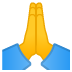 我的回應：為你們的操操練課程結束感恩。願神繼續祝福你們和學員們努力往前行，達到每天都有30分鐘的禱告生活。我現在把禱告勇士300計劃發給你們，希望你們都能夠參與，我來繼續與你們同工，一齊來建造教會成為萬民禱告的殿！牧长同工对「祷告操练与传递」一书和视频的回应（1/30/22）：（黎）牧师的【祷告操练与传递】一书，我又读了两遍，得到极大、极大的帮助，感谢主，谢谢牧师。有个姐妹….分享说不知道怎样去做一个好的祷告。可見許多基督徒都會碰到這個問題，不久我讀到了黎牧師所写的「祷告操练与传递」一書。我才感到有了确实的方法与方向。首先我就从最简简单的四个方面去进行，就是敬拜，认罪，感谢，代求，我每天就按着这四个步骤去祷告。感觉困扰在慢慢减少。…..我也開始默記一些詩篇中的詩文經句，而「禱告操練与传递」一书中，牧师推荐给我们的经文。真的非常好用。….比如关于敬拜的：耶和华众神之中谁能像你，谁能像你至圣自荣。可颂可畏，施行奇事！我只要牢牢记住神的话语，祷告的时候就不会搜索枯腸，无法表达。黎牧师在书中系统地讲述了祷告的圣经依据，祷告的真谛，以及如何祷告，还有..信徒们宝贵的祷告例证。特别是在书中..提到“原来祷告的不在乎得着所求的，乃在乎灵命的成长，使我们更认识耶稣，经历耶稣，更像耶稣”。可贵的是，这本书简洁易懂，却又充满着力量，而且书中..列出了祷告练习作业，还有一个具体的祷告操练标杆进度表。现在我正在练习操练中。感谢主！我可以在祷告中，每天都更多地认识主耶稣，经历主耶稣。愿圣灵引导我更像主耶稣！对「祷告操练与传递」21 个视频：黎老师好，平安！圣诞新年快乐蒙恩！仔细听了前面5课，也大致一直翻到最后，[Thumbs Up]非常不错！佩服您忠心的负担、信息、组织与毅力。正在思考如何应用在国内家中。。。[Heart]--Thanks, John, for the links re: several video recordings.I watched some of them and found that you have a very unique way to contribute to Chinese churches, beyond the Bay Area.This is a missing aspect of Chinese churches: spiritual discipline and congregational mobilization in deeper life.I pray that you will be able to mobilize the entire team locally and with video recording available to others globally.